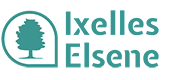 Chers parents,La Belgique a pris des décisions concernant le Coronavirus.Ces décisions sont importantes et nous devons les respecter.Par exemple :Vous savez que vous devez vous laver les mains souvent.Vous ne devez plus faire de bisous ni serrer la main pour dire bonjour.Vous devez tousser dans un mouchoir en papier ou dans votre coude.Vous devez appeler le médecin si vous êtes malade et rester à la maison.La Belgique a aussi pris d’autres décisions pour éviter que trop de personnes attrapent le Coronavirus.Par exemple la Belgique a décidé d’arrêter les cours pour les élèves.Cela veut dire que vous ne devez pas mettre votre enfant à l’école.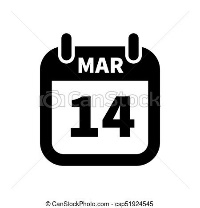 Quand ?Du samedi 14 mars au vendredi 3 avril compris.Ensuite ce sont les vacances de pâques.Si vous ne pouvez pas garder votre enfant à la maisonparce que vous travaillez dans un service important pour la population(par exemple : dans la police, à l’hôpital ou à la pharmacie...)une garderie sera organisée par l’école.Quand la garderie sera ouverte ?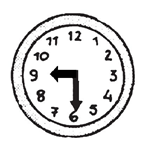 Les jours d’écoles de 7h15 à 18h30.Pendant la journée de garderie il n’y aura pas de repas chaud.Vous devez préparer un pique-nique.Il faut éviter de faire garder vos enfants par des personnes âgéesPar exemple : les grands-parents.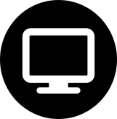 Si vous avez des questions à propos de ces décisionsvous pouvez aller sur le site internet de l’école  @  Pour pouvoir mieux communiquer, nous vous conseillons de donner votre adresse mail à l’école. Et enfin vous pouvez contacter l’école directement si vous avez des questions.Merci de votre patience et de votre compréhension.